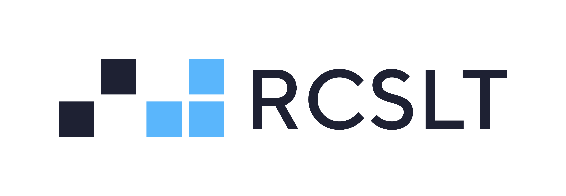 ROLE SPECIFICATION FOR TRUSTEE (HUMAN RESOURCES/ORGANISATIONAL DEVELOPMENT)Responsibilities as TrusteesThe Board of Trustees (the Board) is made up of, appointed or co-opted RCSLT members and appointed or co-opted non-members as authorised by the Articles.Trustees bring an independent judgement to bear on issues of strategy, performance, key appointment and accountability.The main duty of all charity trustees is to advance the purposes of their charity. This should always be a trustee's main focus. A charity's trustees must carry out its charity's purposes for public benefit. This is called 'the public benefit requirement'.Trustees agree to adhere to the Trustee Code of Conduct including the Statement of Values and Behaviours.The duties of Trustees are to:Provide strategic direction for the RCSLTMonitor delivery of the Vision and Annual Operating PlanSatisfy themselves that qualitative and financial information is accurate and that controls and systems of risk management are robust and defensibleEnsure that the RCSLT is financially viableEnsure that the RCSLT fulfils its legal obligationsHave a prime role in appointing and where necessary, removing the CEO and in succession planningEnsure the Board acts in the best interests of the profession and is fully accountable to the professionAct as an ambassador for the RCSLTThe additional responsibilities of the Trustee (Human Resources/Organisational Development)Provide strategic guidance and support governance of our people strategy and its implementation.Help identify areas of opportunity and risk in the development and implementation of HR policies and other Organisational Development workstreams.Be formally involved in any appeals processes as agreed by the Board.Be formally involved in the setting of PRP targets and monitoring of performance of the CEO.Trustees may also have a key role in a committee or on the Board. Separate role descriptions are provided for these roles.Declaration of InterestsAll Board members should declare any personal or business interest which may influence, or may be perceived to influence, their judgement.  Trustees must not, under any circumstances, accept gifts or hospitality where this could be seen as likely to influence the decision of the Board.CommitmentsThe Trustee (Human Resources-Organisational Development) is expected to make the following commitments:Attend meetings of the Board of Trustees, four times per year, either in person or virtually as agreed by the Chair, the AGM and other meetings as necessaryChair, or be a member of, any relevant Working GroupsMake time available to read Board papers prior to meetings so as to be able to contribute fully to Board meetingsAttend meetings with stakeholders where appropriateBe available for catch up conversations and urgent decisions where requiredAttend Board development opportunities as appropriateLiaise with other Trustees as appropriateThe time commitment as a Trustee (Human Resources-Organisational Development) is estimated to be not less than 1 day per month.[Approved by the Board Mar 2024].